Lied: “Worteltaart”Een heel klein konijntjekwam bij de bakkerijen vroeg ‘heb jij worteltaart?’‘Nee’ zei de bakker , ‘dat hebben wij niet’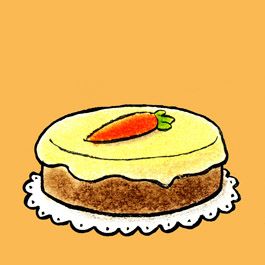 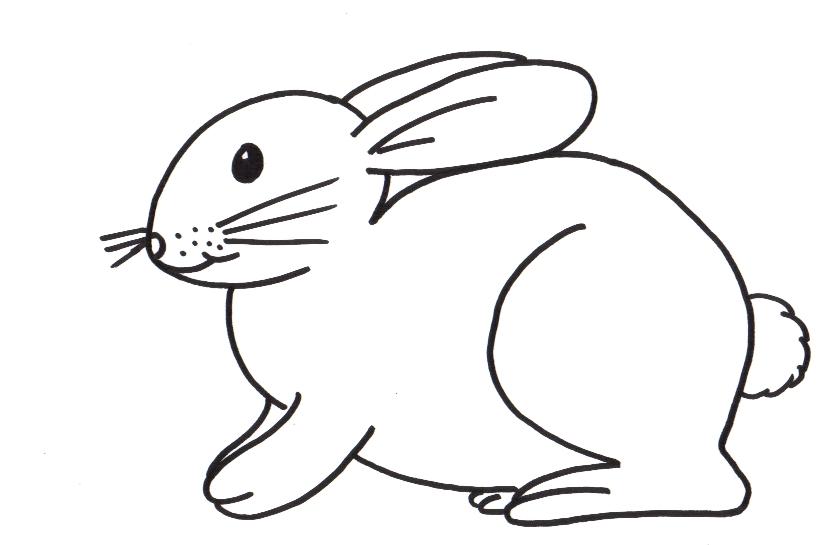 ‘O’ zei konijn ‘wat jammer’.De volgende dag was konijn weer daaren vroeg ‘bakker, heb jij worteltaart?’‘Nee’ zei de bakker ‘dat hebben wij niet’ ‘O’ zei konijn ‘wat jammer’.De dag nadienging de bakkers tingelingKonijntje vroeg ‘heb jij worteltaart?’‘Nee’ zei de bakker ‘dat hebben wij niet’‘O’ zei konijn ‘wat jammer’. 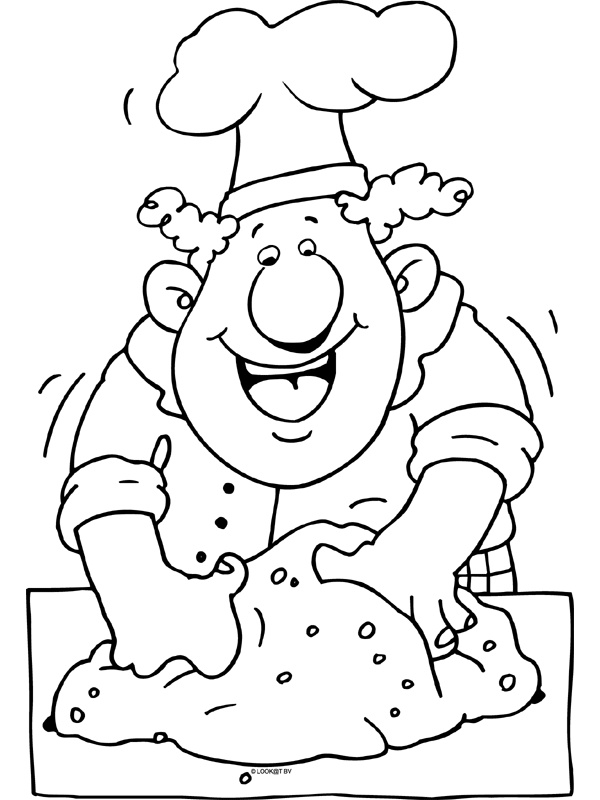 Konijn ging weg en de bakker dacht zo‘ik maak morgen worteltaarten als hij morgen vraagt heb jij worteltaartdan zeg ik: uiteraard’.De volgende dag was konijn weer daaren vroeg ‘bakker heb jij worteltaart?’‘Ja’ zei de bakker blij en trots‘ik heb worteltaart’‘Eeeeee’ zei konijn ‘vies hé’.